ПОЯСНИТЕЛЬНАЯ ЗАПИСКА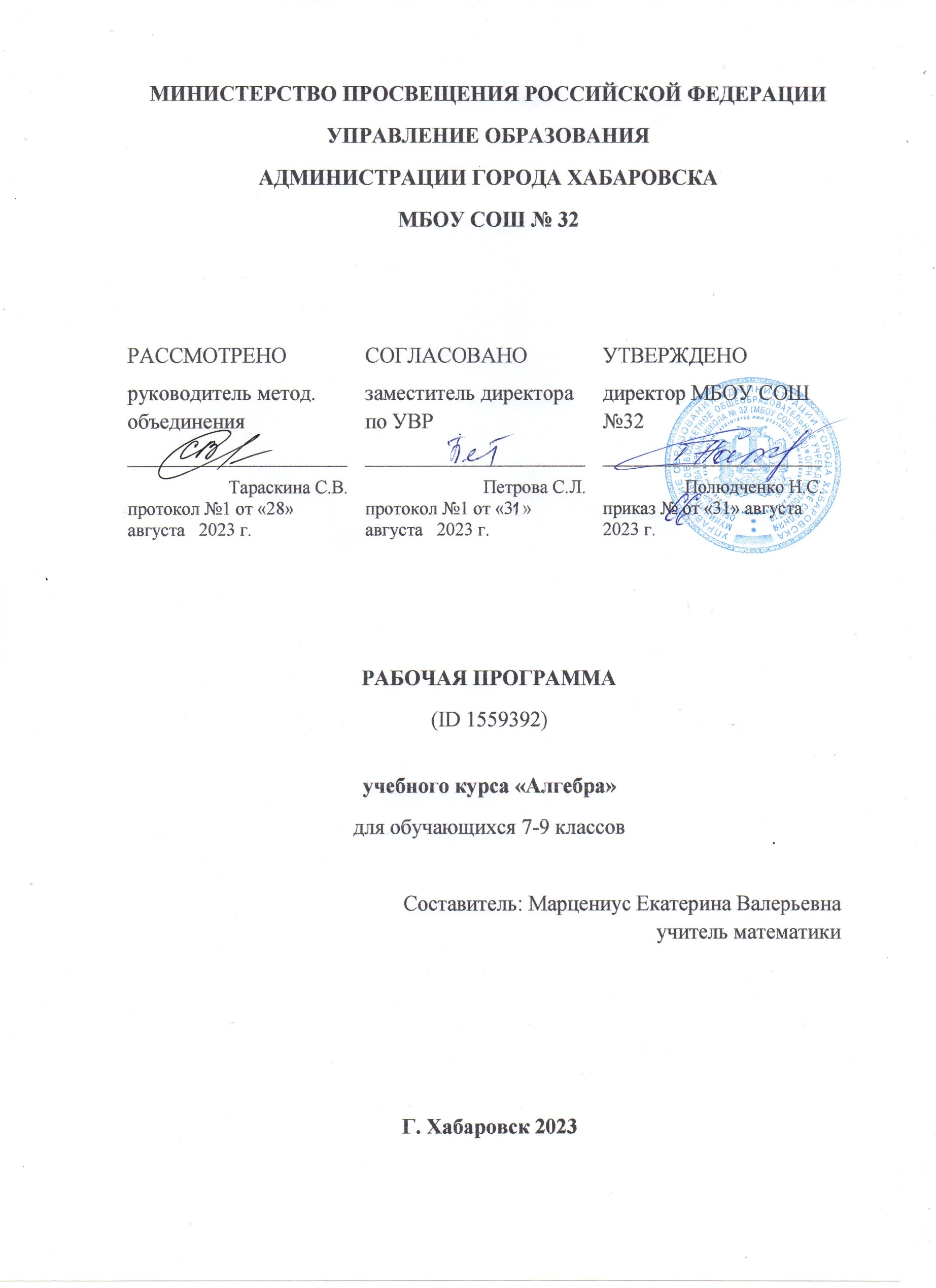 Алгебра является одним из опорных курсов основного общего образования: она обеспечивает изучение других дисциплин, как естественно-научного, так и гуманитарного циклов, её освоение необходимо для продолжения образования и в повседневной жизни. Развитие у обучающихся научных представлений о происхождении и сущности алгебраических абстракций, способе отражения математической наукой явлений и процессов в природе и обществе, роли математического моделирования в научном познании и в практике способствует формированию научного мировоззрения и качеств мышления, необходимых для адаптации в современном цифровом обществе. Изучение алгебры обеспечивает развитие умения наблюдать, сравнивать, находить закономерности, требует критичности мышления, способности аргументированно обосновывать свои действия и выводы, формулировать утверждения. Освоение курса алгебры обеспечивает развитие логического мышления обучающихся: они используют дедуктивные и индуктивные рассуждения, обобщение и конкретизацию, абстрагирование и аналогию. Обучение алгебре предполагает значительный объём самостоятельной деятельности обучающихся, поэтому самостоятельное решение задач является реализацией деятельностного принципа обучения.В структуре программы учебного курса «Алгебра» для основного общего образования основное место занимают содержательно-методические линии: «Числа и вычисления», «Алгебраические выражения», «Уравнения и неравенства», «Функции». Каждая из этих содержательно-методических линий развивается на протяжении трёх лет изучения курса, взаимодействуя с другими его линиями. В ходе изучения учебного курса обучающимся приходится логически рассуждать, использовать теоретико-множественный язык. В связи с этим в программу учебного курса «Алгебра» включены некоторые основы логики, представленные во всех основных разделах математического образования и способствующие овладению обучающимися основ универсального математического языка. Содержательной и структурной особенностью учебного курса «Алгебра» является его интегрированный характер.Содержание линии «Числа и вычисления» служит основой для дальнейшего изучения математики, способствует развитию у обучающихся логического мышления, формированию умения пользоваться алгоритмами, а также приобретению практических навыков, необходимых для повседневной жизни. Развитие понятия о числе на уровне основного общего образования связано с рациональными и иррациональными числами, формированием представлений о действительном числе. Завершение освоения числовой линии отнесено к среднему общему образованию.Содержание двух алгебраических линий – «Алгебраические выражения» и «Уравнения и неравенства» способствует формированию у обучающихся математического аппарата, необходимого для решения задач математики, смежных предметов и практико-ориентированных задач. На уровне основного общего образования учебный материал группируется вокруг рациональных выражений. Алгебра демонстрирует значение математики как языка для построения математических моделей, описания процессов и явлений реального мира. В задачи обучения алгебре входят также дальнейшее развитие алгоритмического мышления, необходимого, в частности, для освоения курса информатики, и овладение навыками дедуктивных рассуждений. Преобразование символьных форм способствует развитию воображения, способностей к математическому творчеству.Содержание функционально-графической линии нацелено на получение обучающимися знаний о функциях как важнейшей математической модели для описания и исследования разнообразных процессов и явлений в природе и обществе. Изучение материала способствует развитию у обучающихся умения использовать различные выразительные средства языка математики – словесные, символические, графические, вносит вклад в формирование представлений о роли математики в развитии цивилизации и культуры.Согласно учебному плану в 7–9 классах изучается учебный курс «Алгебра», который включает следующие основные разделы содержания: «Числа и вычисления», «Алгебраические выражения», «Уравнения и неравенства», «Функции».‌На изучение учебного курса «Алгебра» отводится 306 часов: в 7 классе – 102 часа (3 часа в неделю), в 8 классе – 102 часа (3 часа в неделю), в 9 классе – 102 часа (3 часа в неделю).‌‌СОДЕРЖАНИЕ ОБУЧЕНИЯ7 КЛАССЧисла и вычисленияДроби обыкновенные и десятичные, переход от одной формы записи дробей к другой. Понятие рационального числа, запись, сравнение, упорядочивание рациональных чисел. Арифметические действия с рациональными числами. Решение задач из реальной практики на части, на дроби.Степень с натуральным показателем: определение, преобразование выражений на основе определения, запись больших чисел. Проценты, запись процентов в виде дроби и дроби в виде процентов. Три основные задачи на проценты, решение задач из реальной практики.Применение признаков делимости, разложение на множители натуральных чисел.Реальные зависимости, в том числе прямая и обратная пропорциональности.Алгебраические выраженияПеременные, числовое значение выражения с переменной. Допустимые значения переменных. Представление зависимости между величинами в виде формулы. Вычисления по формулам. Преобразование буквенных выражений, тождественно равные выражения, правила преобразования сумм и произведений, правила раскрытия скобок и приведения подобных слагаемых.Свойства степени с натуральным показателем.Одночлены и многочлены. Степень многочлена. Сложение, вычитание, умножение многочленов. Формулы сокращённого умножения: квадрат суммы и квадрат разности. Формула разности квадратов. Разложение многочленов на множители.Уравнения и неравенстваУравнение, корень уравнения, правила преобразования уравнения, равносильность уравнений.Линейное уравнение с одной переменной, число корней линейного уравнения, решение линейных уравнений. Составление уравнений по условию задачи. Решение текстовых задач с помощью уравнений.Линейное уравнение с двумя переменными и его график. Система двух линейных уравнений с двумя переменными. Решение систем уравнений способом подстановки. Примеры решения текстовых задач с помощью систем уравнений.ФункцииКоордината точки на прямой. Числовые промежутки. Расстояние между двумя точками координатной прямой.Прямоугольная система координат, оси Ox и Oy. Абсцисса и ордината точки на координатной плоскости. Примеры графиков, заданных формулами. Чтение графиков реальных зависимостей. Понятие функции. График функции. Свойства функций. Линейная функция, её график. График функции y = |x|. Графическое решение линейных уравнений и систем линейных уравнений.8 КЛАССЧисла и вычисленияКвадратный корень из числа. Понятие об иррациональном числе. Десятичные приближения иррациональных чисел. Свойства арифметических квадратных корней и их применение к преобразованию числовых выражений и вычислениям. Действительные числа.Степень с целым показателем и её свойства. Стандартная запись числа.Алгебраические выраженияКвадратный трёхчлен, разложение квадратного трёхчлена на множители.Алгебраическая дробь. Основное свойство алгебраической дроби. Сложение, вычитание, умножение, деление алгебраических дробей. Рациональные выражения и их преобразование.Уравнения и неравенстваКвадратное уравнение, формула корней квадратного уравнения. Теорема Виета. Решение уравнений, сводящихся к линейным и квадратным. Простейшие дробно-рациональные уравнения.Графическая интерпретация уравнений с двумя переменными и систем линейных уравнений с двумя переменными. Примеры решения систем нелинейных уравнений с двумя переменными.Решение текстовых задач алгебраическим способом.Числовые неравенства и их свойства. Неравенство с одной переменной. Равносильность неравенств. Линейные неравенства с одной переменной. Системы линейных неравенств с одной переменной.ФункцииПонятие функции. Область определения и множество значений функции. Способы задания функций.График функции. Чтение свойств функции по её графику. Примеры графиков функций, отражающих реальные процессы.Функции, описывающие прямую и обратную пропорциональные зависимости, их графики. Функции y = x2, y = x3, y = √x, y=|x|. Графическое решение уравнений и систем уравнений.9 КЛАССЧисла и вычисленияРациональные числа, иррациональные числа, конечные и бесконечные десятичные дроби. Множество действительных чисел, действительные числа как бесконечные десятичные дроби. Взаимно однозначное соответствие между множеством действительных чисел и координатной прямой.Сравнение действительных чисел, арифметические действия с действительными числами.Размеры объектов окружающего мира, длительность процессов в окружающем мире.Приближённое значение величины, точность приближения. Округление чисел. Прикидка и оценка результатов вычислений.Уравнения и неравенстваЛинейное уравнение. Решение уравнений, сводящихся к линейным.Квадратное уравнение. Решение уравнений, сводящихся к квадратным. Биквадратное уравнение. Примеры решения уравнений третьей и четвёртой степеней разложением на множители.Решение дробно-рациональных уравнений. Решение текстовых задач алгебраическим методом.Уравнение с двумя переменными и его график. Решение систем двух линейных уравнений с двумя переменными. Решение систем двух уравнений, одно из которых линейное, а другое – второй степени. Графическая интерпретация системы уравнений с двумя переменными.Решение текстовых задач алгебраическим способом.Числовые неравенства и их свойства.Решение линейных неравенств с одной переменной. Решение систем линейных неравенств с одной переменной. Квадратные неравенства. Графическая интерпретация неравенств и систем неравенств с двумя переменными.ФункцииКвадратичная функция, её график и свойства. Парабола, координаты вершины параболы, ось симметрии параболы.Графики функций: y = kx, y = kx + b, y = k/x, y = x3, y = √x, y = |x| и их свойства.Числовые последовательности и прогрессииПонятие числовой последовательности. Задание последовательности рекуррентной формулой и формулой n-го члена.Арифметическая и геометрическая прогрессии. Формулы n-го члена арифметической и геометрической прогрессий, суммы первых n членов.Изображение членов арифметической и геометрической прогрессий точками на координатной плоскости. Линейный и экспоненциальный рост. Сложные проценты.ПЛАНИРУЕМЫЕ РЕЗУЛЬТАТЫ ОСВОЕНИЯ ПРОГРАММЫ УЧЕБНОГО КУРСА «АЛГЕБРА» НА УРОВНЕ ОСНОВНОГО ОБЩЕГО ОБРАЗОВАНИЯЛИЧНОСТНЫЕ РЕЗУЛЬТАТЫЛичностные результаты освоения программы учебного курса «Алгебра» характеризуются:1) патриотическое воспитание:проявлением интереса к прошлому и настоящему российской математики, ценностным отношением к достижениям российских математиков и российской математической школы, к использованию этих достижений в других науках и прикладных сферах;2) гражданское и духовно-нравственное воспитание:готовностью к выполнению обязанностей гражданина и реализации его прав, представлением о математических основах функционирования различных структур, явлений, процедур гражданского общества (например, выборы, опросы), готовностью к обсуждению этических проблем, связанных с практическим применением достижений науки, осознанием важности морально-этических принципов в деятельности учёного;3) трудовое воспитание:установкой на активное участие в решении практических задач математической направленности, осознанием важности математического образования на протяжении всей жизни для успешной профессиональной деятельности и развитием необходимых умений, осознанным выбором и построением индивидуальной траектории образования и жизненных планов с учётом личных интересов и общественных потребностей;4) эстетическое воспитание:способностью к эмоциональному и эстетическому восприятию математических объектов, задач, решений, рассуждений, умению видеть математические закономерности в искусстве;5) ценности научного познания:ориентацией в деятельности на современную систему научных представлений об основных закономерностях развития человека, природы и общества, пониманием математической науки как сферы человеческой деятельности, этапов её развития и значимости для развития цивилизации, овладением языком математики и математической культурой как средством познания мира, овладением простейшими навыками исследовательской деятельности;6) физическое воспитание, формирование культуры здоровья и эмоционального благополучия:готовностью применять математические знания в интересах своего здоровья, ведения здорового образа жизни (здоровое питание, сбалансированный режим занятий и отдыха, регулярная физическая активность), сформированностью навыка рефлексии, признанием своего права на ошибку и такого же права другого человека;7) экологическое воспитание:ориентацией на применение математических знаний для решения задач в области сохранности окружающей среды, планирования поступков и оценки их возможных последствий для окружающей среды, осознанием глобального характера экологических проблем и путей их решения;8) адаптация к изменяющимся условиям социальной и природной среды:готовностью к действиям в условиях неопределённости, повышению уровня своей компетентности через практическую деятельность, в том числе умение учиться у других людей, приобретать в совместной деятельности новые знания, навыки и компетенции из опыта других;необходимостью в формировании новых знаний, в том числе формулировать идеи, понятия, гипотезы об объектах и явлениях, в том числе ранее неизвестных, осознавать дефициты собственных знаний и компетентностей, планировать своё развитие;способностью осознавать стрессовую ситуацию, воспринимать стрессовую ситуацию как вызов, требующий контрмер, корректировать принимаемые решения и действия, формулировать и оценивать риски и последствия, формировать опыт.МЕТАПРЕДМЕТНЫЕ РЕЗУЛЬТАТЫПознавательные универсальные учебные действияБазовые логические действия:выявлять и характеризовать существенные признаки математических объектов, понятий, отношений между понятиями, формулировать определения понятий, устанавливать существенный признак классификации, основания для обобщения и сравнения, критерии проводимого анализа;воспринимать, формулировать и преобразовывать суждения: утвердительные и отрицательные, единичные, частные и общие, условные;выявлять математические закономерности, взаимосвязи и противоречия в фактах, данных, наблюдениях и утверждениях, предлагать критерии для выявления закономерностей и противоречий;делать выводы с использованием законов логики, дедуктивных и индуктивных умозаключений, умозаключений по аналогии;разбирать доказательства математических утверждений (прямые и от противного), проводить самостоятельно несложные доказательства математических фактов, выстраивать аргументацию, приводить примеры и контрпримеры, обосновывать собственные рассуждения;выбирать способ решения учебной задачи (сравнивать несколько вариантов решения, выбирать наиболее подходящий с учётом самостоятельно выделенных критериев).Базовые исследовательские действия:использовать вопросы как исследовательский инструмент познания, формулировать вопросы, фиксирующие противоречие, проблему, самостоятельно устанавливать искомое и данное, формировать гипотезу, аргументировать свою позицию, мнение;проводить по самостоятельно составленному плану несложный эксперимент, небольшое исследование по установлению особенностей математического объекта, зависимостей объектов между собой;самостоятельно формулировать обобщения и выводы по результатам проведённого наблюдения, исследования, оценивать достоверность полученных результатов, выводов и обобщений;прогнозировать возможное развитие процесса, а также выдвигать предположения о его развитии в новых условиях.Работа с информацией:выявлять недостаточность и избыточность информации, данных, необходимых для решения задачи;выбирать, анализировать, систематизировать и интерпретировать информацию различных видов и форм представления;выбирать форму представления информации и иллюстрировать решаемые задачи схемами, диаграммами, иной графикой и их комбинациями;оценивать надёжность информации по критериям, предложенным учителем или сформулированным самостоятельно.Коммуникативные универсальные учебные действия:воспринимать и формулировать суждения в соответствии с условиями и целями общения, ясно, точно, грамотно выражать свою точку зрения в устных и письменных текстах, давать пояснения по ходу решения задачи, комментировать полученный результат;в ходе обсуждения задавать вопросы по существу обсуждаемой темы, проблемы, решаемой задачи, высказывать идеи, нацеленные на поиск решения, сопоставлять свои суждения с суждениями других участников диалога, обнаруживать различие и сходство позиций, в корректной форме формулировать разногласия, свои возражения;представлять результаты решения задачи, эксперимента, исследования, проекта, самостоятельно выбирать формат выступления с учётом задач презентации и особенностей аудитории;понимать и использовать преимущества командной и индивидуальной работы при решении учебных математических задач; принимать цель совместной деятельности, планировать организацию совместной работы, распределять виды работ, договариваться, обсуждать процесс и результат работы, обобщать мнения нескольких людей;участвовать в групповых формах работы (обсуждения, обмен мнениями, мозговые штурмы и другие), выполнять свою часть работы и координировать свои действия с другими членами команды, оценивать качество своего вклада в общий продукт по критериям, сформулированным участниками взаимодействия.Регулятивные универсальные учебные действияСамоорганизация:самостоятельно составлять план, алгоритм решения задачи (или его часть), выбирать способ решения с учётом имеющихся ресурсов и собственных возможностей, аргументировать и корректировать варианты решений с учётом новой информации.Самоконтроль, эмоциональный интеллект:владеть способами самопроверки, самоконтроля процесса и результата решения математической задачи;предвидеть трудности, которые могут возникнуть при решении задачи, вносить коррективы в деятельность на основе новых обстоятельств, найденных ошибок, выявленных трудностей;оценивать соответствие результата деятельности поставленной цели и условиям, объяснять причины достижения или недостижения цели, находить ошибку, давать оценку приобретённому опыту.ПРЕДМЕТНЫЕ РЕЗУЛЬТАТЫК концу обучения в 7 классе обучающийся получит следующие предметные результаты:Числа и вычисленияВыполнять, сочетая устные и письменные приёмы, арифметические действия с рациональными числами.Находить значения числовых выражений, применять разнообразные способы и приёмы вычисления значений дробных выражений, содержащих обыкновенные и десятичные дроби.Переходить от одной формы записи чисел к другой (преобразовывать десятичную дробь в обыкновенную, обыкновенную в десятичную, в частности в бесконечную десятичную дробь).Сравнивать и упорядочивать рациональные числа.Округлять числа.Выполнять прикидку и оценку результата вычислений, оценку значений числовых выражений. Выполнять действия со степенями с натуральными показателями.Применять признаки делимости, разложение на множители натуральных чисел.Решать практико-ориентированные задачи, связанные с отношением величин, пропорциональностью величин, процентами, интерпретировать результаты решения задач с учётом ограничений, связанных со свойствами рассматриваемых объектов.Алгебраические выраженияИспользовать алгебраическую терминологию и символику, применять её в процессе освоения учебного материала.Находить значения буквенных выражений при заданных значениях переменных.Выполнять преобразования целого выражения в многочлен приведением подобных слагаемых, раскрытием скобок.Выполнять умножение одночлена на многочлен и многочлена на многочлен, применять формулы квадрата суммы и квадрата разности.Осуществлять разложение многочленов на множители с помощью вынесения за скобки общего множителя, группировки слагаемых, применения формул сокращённого умножения.Применять преобразования многочленов для решения различных задач из математики, смежных предметов, из реальной практики.Использовать свойства степеней с натуральными показателями для преобразования выражений.Уравнения и неравенстваРешать линейные уравнения с одной переменной, применяя правила перехода от исходного уравнения к равносильному ему. Проверять, является ли число корнем уравнения.Применять графические методы при решении линейных уравнений и их систем.Подбирать примеры пар чисел, являющихся решением линейного уравнения с двумя переменными.Строить в координатной плоскости график линейного уравнения с двумя переменными, пользуясь графиком, приводить примеры решения уравнения.Решать системы двух линейных уравнений с двумя переменными, в том числе графически.Составлять и решать линейное уравнение или систему линейных уравнений по условию задачи, интерпретировать в соответствии с контекстом задачи полученный результат.ФункцииИзображать на координатной прямой точки, соответствующие заданным координатам, лучи, отрезки, интервалы, записывать числовые промежутки на алгебраическом языке.Отмечать в координатной плоскости точки по заданным координатам, строить графики линейных функций. Строить график функции y = |х|.Описывать с помощью функций известные зависимости между величинами: скорость, время, расстояние, цена, количество, стоимость, производительность, время, объём работы.Находить значение функции по значению её аргумента.Понимать графический способ представления и анализа информации, извлекать и интерпретировать информацию из графиков реальных процессов и зависимостей.К концу обучения в 8 классе обучающийся получит следующие предметные результаты:Числа и вычисленияИспользовать начальные представления о множестве действительных чисел для сравнения, округления и вычислений, изображать действительные числа точками на координатной прямой.Применять понятие арифметического квадратного корня, находить квадратные корни, используя при необходимости калькулятор, выполнять преобразования выражений, содержащих квадратные корни, используя свойства корней.Использовать записи больших и малых чисел с помощью десятичных дробей и степеней числа 10.Алгебраические выраженияПрименять понятие степени с целым показателем, выполнять преобразования выражений, содержащих степени с целым показателем.Выполнять тождественные преобразования рациональных выражений на основе правил действий над многочленами и алгебраическими дробями.Раскладывать квадратный трёхчлен на множители.Применять преобразования выражений для решения различных задач из математики, смежных предметов, из реальной практики.Уравнения и неравенстваРешать линейные, квадратные уравнения и рациональные уравнения, сводящиеся к ним, системы двух уравнений с двумя переменными.Проводить простейшие исследования уравнений и систем уравнений, в том числе с применением графических представлений (устанавливать, имеет ли уравнение или система уравнений решения, если имеет, то сколько, и прочее).Переходить от словесной формулировки задачи к её алгебраической модели с помощью составления уравнения или системы уравнений, интерпретировать в соответствии с контекстом задачи полученный результат.Применять свойства числовых неравенств для сравнения, оценки, решать линейные неравенства с одной переменной и их системы, давать графическую иллюстрацию множества решений неравенства, системы неравенств.ФункцииПонимать и использовать функциональные понятия и язык (термины, символические обозначения), определять значение функции по значению аргумента, определять свойства функции по её графику.Строить графики элементарных функций вида:y = k/x, y = x2, y = x3,y = |x|, y = √x, описывать свойства числовой функции по её графику.К концу обучения в 9 классе обучающийся получит следующие предметные результаты:Числа и вычисленияСравнивать и упорядочивать рациональные и иррациональные числа.Выполнять арифметические действия с рациональными числами, сочетая устные и письменные приёмы, выполнять вычисления с иррациональными числами.Находить значения степеней с целыми показателями и корней, вычислять значения числовых выражений.Округлять действительные числа, выполнять прикидку результата вычислений, оценку числовых выражений.Уравнения и неравенстваРешать линейные и квадратные уравнения, уравнения, сводящиеся к ним, простейшие дробно-рациональные уравнения.Решать системы двух линейных уравнений с двумя переменными и системы двух уравнений, в которых одно уравнение не является линейным.Решать текстовые задачи алгебраическим способом с помощью составления уравнения или системы двух уравнений с двумя переменными.Проводить простейшие исследования уравнений и систем уравнений, в том числе с применением графических представлений (устанавливать, имеет ли уравнение или система уравнений решения, если имеет, то сколько, и прочее).Решать линейные неравенства, квадратные неравенства, изображать решение неравенств на числовой прямой, записывать решение с помощью символов.Решать системы линейных неравенств, системы неравенств, включающие квадратное неравенство, изображать решение системы неравенств на числовой прямой, записывать решение с помощью символов.Использовать неравенства при решении различных задач.ФункцииРаспознавать функции изученных видов. Показывать схематически расположение на координатной плоскости графиков функций вида: y = kx, y = kx + b, y = k/x, y = ax2 + bx + c, y = x3, y = √x, y = |x|, в зависимости от значений коэффициентов, описывать свойства функций.Строить и изображать схематически графики квадратичных функций, описывать свойства квадратичных функций по их графикам.Распознавать квадратичную функцию по формуле, приводить примеры квадратичных функций из реальной жизни, физики, геометрии.Числовые последовательности и прогрессииРаспознавать арифметическую и геометрическую прогрессии при разных способах задания.Выполнять вычисления с использованием формул n-го члена арифметической и геометрической прогрессий, суммы первых n членов.Изображать члены последовательности точками на координатной плоскости.Решать задачи, связанные с числовыми последовательностями, в том числе задачи из реальной жизни (с использованием калькулятора, цифровых технологий).ТЕМАТИЧЕСКОЕ ПЛАНИРОВАНИЕПОУРОЧНОЕ ПЛАНИРОВАНИЕкалендарно-тематическое планированиеУЧЕБНО-МЕТОДИЧЕСКОЕ ОБЕСПЕЧЕНИЕ ОБРАЗОВАТЕЛЬНОГО ПРОЦЕССА ОБЯЗАТЕЛЬНЫЕ УЧЕБНЫЕ МАТЕРИАЛЫ ДЛЯ УЧЕНИКАМерзляк А.Г., Полонский В.Б., Якир М.С.; под редакцией Подольского В.Е., Алгебра, 7 класс, Общество с ограниченной ответственностью "Издательский центр ВЕНТАНА-ГРАФ"; Акционерное общество "Издательство Просвещение"; Введите свой вариант:МЕТОДИЧЕСКИЕ МАТЕРИАЛЫ ДЛЯ УЧИТЕЛЯМетодические материалы для учителя. ЦИФРОВЫЕ ОБРАЗОВАТЕЛЬНЫЕ РЕСУРСЫ И РЕСУРСЫ СЕТИ ИНТЕРНЕТЯКласс, Учи.ру, РЕШУ ВПРМАТЕРИАЛЬНО-ТЕХНИЧЕСКОЕ ОБЕСПЕЧЕНИЕ ОБРАЗОВАТЕЛЬНОГО ПРОЦЕССАУЧЕБНОЕ ОБОРУДОВАНИЕИнтерактивная доска, справочные таблицыОБОРУДОВАНИЕ ДЛЯ ПРОВЕДЕНИЯ ЛАБОРАТОРНЫХ И ПРАКТИЧЕСКИХ РАБОТИнтерактивная доска№§Содержание учебной программы  алгебры 7 класс  Количество часовКоличество часов№§Содержание учебной программы  алгебры 7 класс  по разделупо темеГлава 1. Линейное уравнение  с одной переменнойГлава 1. Линейное уравнение  с одной переменной151 Введение в алгебру32 Линейное уравнение с одной переменной53Решение задач с помощью уравнений5Обобщающий урок по теме1Контрольная работа № 11Глава 2.  Целые выраженияГлава 2.  Целые выражения524Тождественно равные выражения. Тождества25Степень с натуральным показателем36Свойства степени с натуральным показателем37Одночлены28Многочлены19Сложение и вычитание многочленов3Контрольная работа № 2110Умножение одночлена на многочлен411Умножение многочлена на многочлен412Разложение многочленов на множители. Вынесение общего множителя за скобки313Разложение многочленов на множители. Метод группировки3Контрольная работа № 3114Произведение разности и суммы двух выражений315Разность квадратов двух выражений216Квадрат суммы и квадрат разности двух выражений417Преобразование многочлена в квадрат суммы или разности двух выражений3Контрольная работа № 4118Сумма и разность кубов двух выражений219Применение различных способов разложения многочлена на множители4Повторение и систематизация учебного материала2Контрольная работа № 51Глава 3. ФункцииГлава 3. Функции1220Связи между величинами. Функция221Способы задания функции222График функции223Линейная функция, её график и свойства4Обобщающий урок по теме1Контрольная работа № 61Глава 4. Системы линейных уравнений с двумя переменнымиГлава 4. Системы линейных уравнений с двумя переменными1924Уравнения с двумя переменными225Линейное уравнение с двумя переменными и его график326Системы уравнений с двумя переменными. Графический метод решения системы двух линейных уравнений с двумя переменными327Решение систем линейных уравнений методом подстановки228Решение систем линейных уравнений методом сложения3Итоговая промежуточная аттестация.129Решение задач с помощью систем линейных уравнений4Контрольная работа № 71Повторение и систематизация учебного материалаПовторение и систематизация учебного материала7№№Тема урока7 А Дата проведения7 А Дата проведения7 Б Дата проведения7 Б Дата проведения7 Б Дата проведения7 В Дата проведения7 В Дата проведения7 Г Дата проведения7 Г Дата проведения№№Тема урокапланфактпланфактфактпланфактпланфактГлава 1. Линейное уравнение  с одной переменной Глава 1. Линейное уравнение  с одной переменной Глава 1. Линейное уравнение  с одной переменной Глава 1. Линейное уравнение  с одной переменной Глава 1. Линейное уравнение  с одной переменной Глава 1. Линейное уравнение  с одной переменной Глава 1. Линейное уравнение  с одной переменной Глава 1. Линейное уравнение  с одной переменной Глава 1. Линейное уравнение  с одной переменной Глава 1. Линейное уравнение  с одной переменной Глава 1. Линейное уравнение  с одной переменной Глава 1. Линейное уравнение  с одной переменной §1 §1 Введение в алгебруВведение в алгебруВведение в алгебруВведение в алгебруВведение в алгебруВведение в алгебруВведение в алгебруВведение в алгебруВведение в алгебруВведение в алгебру11Числовые выражения04.0904.0904.0904.0904.0922Алгебраические выражения06.0906.0906.0906.0906.0933Числовые и алгебраические выражения.07.0907.0907.0907.0907.09§2 §2 Линейное уравнение с одной переменнойЛинейное уравнение с одной переменнойЛинейное уравнение с одной переменнойЛинейное уравнение с одной переменнойЛинейное уравнение с одной переменнойЛинейное уравнение с одной переменнойЛинейное уравнение с одной переменнойЛинейное уравнение с одной переменнойЛинейное уравнение с одной переменнойЛинейное уравнение с одной переменной44Понятие линейного урав-нения.  Количество корней линейного уравнения.11.0911.0911.0911.0911.0955Решение уравнений.13.0913.0913.0913.0913.0966Линейные уравнения, содержащие модуль.14.0914.0914.0914.0914.0977Линейные уравнения, содержащие модуль.18.0918.0918.0918.0918.0988Линейные уравнения, содержащие параметр. 20.0920.0920.0920.0920.09§3§3Решение задач с помощью уравненийРешение задач с помощью уравненийРешение задач с помощью уравненийРешение задач с помощью уравненийРешение задач с помощью уравненийРешение задач с помощью уравненийРешение задач с помощью уравненийРешение задач с помощью уравненийРешение задач с помощью уравненийРешение задач с помощью уравнений99Три этапа математического моделирования21.0921.0921.0921.0921.091010Решение текстовых задач25.0925.0925.0925.0925.091111Текстовые задачи на движение 27.0927.0927.0927.0927.091212Текстовые задачи на числа02.1002.1002.1002.1002.101313Решение задач с помощью уравнений04.1004.1004.1004.1004.101414Повторение и систематиза ция учебного материала05.1005.1005.1005.1005.101515Контрольная работа №1 по теме «Линейное уравнение с одной переменной»09.1009.1009.1009.1009.10Глава 2.  Целые выраженияГлава 2.  Целые выраженияГлава 2.  Целые выраженияГлава 2.  Целые выраженияГлава 2.  Целые выраженияГлава 2.  Целые выраженияГлава 2.  Целые выраженияГлава 2.  Целые выраженияГлава 2.  Целые выраженияГлава 2.  Целые выраженияГлава 2.  Целые выраженияГлава 2.  Целые выражения§4§4Тождественно равные выражения. ТождестваТождественно равные выражения. ТождестваТождественно равные выражения. ТождестваТождественно равные выражения. ТождестваТождественно равные выражения. ТождестваТождественно равные выражения. ТождестваТождественно равные выражения. ТождестваТождественно равные выражения. ТождестваТождественно равные выражения. ТождестваТождественно равные выражения. Тождества1616Тождественно равные выражения11.1011.1011.1011.1011.101717Как установить истинность тождества?12.1012.1012.1012.1012.10§5§5Степень с натуральным показателемСтепень с натуральным показателемСтепень с натуральным показателемСтепень с натуральным показателемСтепень с натуральным показателемСтепень с натуральным показателемСтепень с натуральным показателемСтепень с натуральным показателемСтепень с натуральным показателемСтепень с натуральным показателем1818Понятие степени с натуральным показателем16.1016.1016.1016.1016.101919Возведение отрицательных чисел в степень18.1018.1018.1018.1018.102020Возведение отрицательных чисел в степень. 19.1019.1019.1019.1019.10§6§6Свойства степени с натуральным показателемСвойства степени с натуральным показателемСвойства степени с натуральным показателемСвойства степени с натуральным показателемСвойства степени с натуральным показателемСвойства степени с натуральным показателемСвойства степени с натуральным показателемСвойства степени с натуральным показателемСвойства степени с натуральным показателемСвойства степени с натуральным показателем2121Тождество, выражающее основное свойство степени23.1023.1023.1023.1023.102222Свойства степени с натуральным показателем25.1025.1025.1025.1025.102323Записать выражение в виде степени с заданным основанием26.1026.1026.1026.1026.10§7§7ОдночленыОдночленыОдночленыОдночленыОдночленыОдночленыОдночленыОдночленыОдночленыОдночлены2424Понятие одночлена.  Стан дартный вид одночлена.06.1106.1106.1106.1106.112525Решение задач по теме: «Одночлены».  08.1108.1108.1108.1108.11§8§8МногочленыМногочленыМногочленыМногочленыМногочленыМногочленыМногочленыМногочленыМногочленыМногочлены2626Степень многочлена стандартного вида09.1109.1109.1109.1109.11§9§9Сложение и вычитание многочленовСложение и вычитание многочленовСложение и вычитание многочленовСложение и вычитание многочленовСложение и вычитание многочленовСложение и вычитание многочленовСложение и вычитание многочленовСложение и вычитание многочленовСложение и вычитание многочленовСложение и вычитание многочленов2727Сложение и вычитание многочленов.  Решение уравнений, преобразуя многочлен.13.1113.1113.1113.1113.112828 Сложение и вычитание многочленов.  Буквенная запись двузначного числа.15.1115.1115.1115.1115.112929Решение задач по теме: «Сложение и вычитание многочленов.  Буквенная запись двузначного числа».16.1116.1116.1116.1116.113030Контрольная работа № 2 по теме «Сложение и вычитание многочленов».20.1120.1120.1120.1120.11§10§10Умножение одночлена на многочленУмножение одночлена на многочленУмножение одночлена на многочленУмножение одночлена на многочленУмножение одночлена на многочленУмножение одночлена на многочленУмножение одночлена на многочленУмножение одночлена на многочленУмножение одночлена на многочленУмножение одночлена на многочлен3131Умножение одночлена на многочлен22.1122.1122.1122.1122.113232Решение уравнений, используя алгоритм умножения одночлена на многочлен23.1123.1123.1123.1123.113333Задачи на доказательство тождеств27.1127.1127.1127.1127.113434Решение задач по теме: «Умножение одночлена на многочлен»29.1129.1129.1129.1129.11§11§11Умножение многочлена на многочленУмножение многочлена на многочленУмножение многочлена на многочленУмножение многочлена на многочленУмножение многочлена на многочленУмножение многочлена на многочленУмножение многочлена на многочленУмножение многочлена на многочленУмножение многочлена на многочленУмножение многочлена на многочлен3535Умножение многочлена на многочлен30.1130.1130.1130.1130.113636Решение уравнений, используя алгоритм умножения многочлен на многочлен04.1204.1204.1204.1204.123737Доказательство кратности значения выражения данному числу06.1206.1206.1206.1206.123838Решение задач по теме: «Умножение многочлена на многочлен» 07.1207.1207.1207.1207.12§12§12Разложение многочленов на множители. Вынесение общего множителя за скобкиРазложение многочленов на множители. Вынесение общего множителя за скобкиРазложение многочленов на множители. Вынесение общего множителя за скобкиРазложение многочленов на множители. Вынесение общего множителя за скобкиРазложение многочленов на множители. Вынесение общего множителя за скобкиРазложение многочленов на множители. Вынесение общего множителя за скобкиРазложение многочленов на множители. Вынесение общего множителя за скобкиРазложение многочленов на множители. Вынесение общего множителя за скобкиРазложение многочленов на множители. Вынесение общего множителя за скобкиРазложение многочленов на множители. Вынесение общего множителя за скобки3939Разложение многочленов на множители11.1211.1211.1211.1211.124040Вынесение общего множителя за скобки13.1213.1213.1213.1213.124141Решение задач по теме: «Разложение многочленов на множители. Вынесение общего множителя за скобки»14.1214.1214.1214.1214.12§13§13Разложение многочленов на множители. Метод группировкиРазложение многочленов на множители. Метод группировкиРазложение многочленов на множители. Метод группировкиРазложение многочленов на множители. Метод группировкиРазложение многочленов на множители. Метод группировкиРазложение многочленов на множители. Метод группировкиРазложение многочленов на множители. Метод группировкиРазложение многочленов на множители. Метод группировкиРазложение многочленов на множители. Метод группировкиРазложение многочленов на множители. Метод группировки4242Разложение многочленов на множители.  Метод группировки18.1218.1218.1218.1218.124343Решение задач по теме: «Разложение многочленов на множители. Метод группировки»20.1220.1220.1220.1220.124444Решение задач по теме: «Разложение многочленов на множители. Метод группировки»21.1221.1221.1221.1221.124545Контрольная работа № 3 по теме «Разложение много-членов на множители».25.1225.1225.1225.1225.12§14§14Произведение разности и суммы двух выраженийПроизведение разности и суммы двух выраженийПроизведение разности и суммы двух выраженийПроизведение разности и суммы двух выраженийПроизведение разности и суммы двух выраженийПроизведение разности и суммы двух выраженийПроизведение разности и суммы двух выраженийПроизведение разности и суммы двух выраженийПроизведение разности и суммы двух выраженийПроизведение разности и суммы двух выражений4646Произведение разности и суммы двух выражений27.1227.1227.1227.1227.124747Формула произведения разности и суммы двух выражений28.1228.1228.1228.1228.124848Решение задач по теме: «Произведение разности и суммы двух выражений»10.0110.0110.0110.0110.01§15§15Разность квадратов двух выраженийРазность квадратов двух выраженийРазность квадратов двух выраженийРазность квадратов двух выраженийРазность квадратов двух выраженийРазность квадратов двух выраженийРазность квадратов двух выраженийРазность квадратов двух выраженийРазность квадратов двух выраженийРазность квадратов двух выражений4949Разность квадратов двух выражений. Формула разности квадратов двух выражений  11.0111.0111.0111.0111.015050Решение задач по теме: «Разность квадратов двух выражений»15.0115.0115.0115.0115.01§16§16Квадрат суммы и квадрат разности двух выраженийКвадрат суммы и квадрат разности двух выраженийКвадрат суммы и квадрат разности двух выраженийКвадрат суммы и квадрат разности двух выраженийКвадрат суммы и квадрат разности двух выраженийКвадрат суммы и квадрат разности двух выраженийКвадрат суммы и квадрат разности двух выраженийКвадрат суммы и квадрат разности двух выраженийКвадрат суммы и квадрат разности двух выраженийКвадрат суммы и квадрат разности двух выражений5151Квадрат суммы двух выражений17.0117.0117.0117.0117.015252Квадрат разности двух выражений18.0118.0118.0118.0118.015353Формулы квадрата суммы и квадрата разности двух выражений22.0122.0122.0122.0122.015454Решение задач по теме: «Квадрат суммы и квадрат разности двух выражений».  24.0124.0124.0124.0124.01§17§17Преобразование многочлена в квадрат суммы или разности двух выраженийПреобразование многочлена в квадрат суммы или разности двух выраженийПреобразование многочлена в квадрат суммы или разности двух выраженийПреобразование многочлена в квадрат суммы или разности двух выраженийПреобразование многочлена в квадрат суммы или разности двух выраженийПреобразование многочлена в квадрат суммы или разности двух выраженийПреобразование многочлена в квадрат суммы или разности двух выраженийПреобразование многочлена в квадрат суммы или разности двух выраженийПреобразование многочлена в квадрат суммы или разности двух выраженийПреобразование многочлена в квадрат суммы или разности двух выражений5555Преобразование многочлена в квадрат разности двух выражений25.0125.0125.0125.0125.015656Решение задач по теме: «Преобразование много-члена в квадрат суммы или разности двух выражений»29.0129.0129.0129.0129.015757Решение задач по теме: «Преобразование много-члена в квадрат суммы или разности двух выражений»31.0131.0131.0131.0131.015858Контрольная работа № 4 по теме «Преобразование многочлена в квадрат суммы или разности двух выражений»01.0201.0201.0201.0201.02§18§18Сумма и разность кубов двух выраженийСумма и разность кубов двух выраженийСумма и разность кубов двух выраженийСумма и разность кубов двух выраженийСумма и разность кубов двух выраженийСумма и разность кубов двух выраженийСумма и разность кубов двух выраженийСумма и разность кубов двух выраженийСумма и разность кубов двух выраженийСумма и разность кубов двух выражений5959Формулы суммы и разности кубов двух выражений05.0205.0205.0205.0205.026060Решение задач по теме: «Сумма и разность кубов двух выражений»07.0207.0207.0207.0207.02§19§19Применение различных способов разложения многочлена на множителиПрименение различных способов разложения многочлена на множителиПрименение различных способов разложения многочлена на множителиПрименение различных способов разложения многочлена на множителиПрименение различных способов разложения многочлена на множителиПрименение различных способов разложения многочлена на множителиПрименение различных способов разложения многочлена на множителиПрименение различных способов разложения многочлена на множителиПрименение различных способов разложения многочлена на множителиПрименение различных способов разложения многочлена на множители6161Способ: вынесение общего множителя за скобки08.0208.0208.0208.0208.026262Способ: группировка12.0212.0212.0212.0212.026363Способ: применение формул сокращенного умножения14.0214.0214.0214.0214.026464Применение различных способов разложения многочлена на множители15.0215.0215.0215.0215.026565Обобщающий урок по теме  «Применение различных способов разложения многочлена на множители»19.0219.0219.0219.0219.026666Повторение и систематизация учебного материала21.0221.0221.0221.0221.026767Контрольная работа № 5 по теме  «Применение различных способов разложения многочлена на множители»22.0222.0222.0222.0222.02Глава 3. ФункцииГлава 3. ФункцииГлава 3. ФункцииГлава 3. ФункцииГлава 3. ФункцииГлава 3. ФункцииГлава 3. ФункцииГлава 3. ФункцииГлава 3. ФункцииГлава 3. ФункцииГлава 3. ФункцииГлава 3. Функции§20§20Связи между величинами. ФункцияСвязи между величинами. ФункцияСвязи между величинами. ФункцияСвязи между величинами. ФункцияСвязи между величинами. ФункцияСвязи между величинами. ФункцияСвязи между величинами. ФункцияСвязи между величинами. ФункцияСвязи между величинами. ФункцияСвязи между величинами. Функция6868Понятие функции26.0226.0226.0226.0226.026969Решение задач по теме: «Функция»28.0228.0228.0228.0228.02§21§21Способы задания функцииСпособы задания функцииСпособы задания функцииСпособы задания функцииСпособы задания функцииСпособы задания функцииСпособы задания функцииСпособы задания функцииСпособы задания функцииСпособы задания функции7070Какие параметры задают функцию?  Способы задания функции29.0229.0229.0229.0229.027171Решение задач по теме: «Способы задания функции».  04.0304.0304.0304.0304.03§22§22График функцииГрафик функцииГрафик функцииГрафик функцииГрафик функцииГрафик функцииГрафик функцииГрафик функцииГрафик функцииГрафик функции7272График функции.  06.0306.0306.0306.0306.037373Построение графика функции07.0307.0307.0307.0307.03§23§23Линейная функция, её график и свойстваЛинейная функция, её график и свойстваЛинейная функция, её график и свойстваЛинейная функция, её график и свойстваЛинейная функция, её график и свойстваЛинейная функция, её график и свойстваЛинейная функция, её график и свойстваЛинейная функция, её график и свойстваЛинейная функция, её график и свойстваЛинейная функция, её график и свойства7474Построение линейной функции11.0311.0311.0311.0311.037575Описание свойств линейной функции13.0313.0313.0313.0313.037676Прямая пропорциональность14.0314.0314.0314.0314.037777Решение задач по теме: «Линейная функция, её графики свойства»18.0318.0318.0318.0318.037878Повторение и систематизация учебного материала20.0320.0320.0320.0320.037979Контрольная работа № 6  по теме: «Линейная функция, её графики свойства»21.0321.0321.0321.0321.03Глава 4. Системы линейных уравнений с двумя переменнымиГлава 4. Системы линейных уравнений с двумя переменнымиГлава 4. Системы линейных уравнений с двумя переменнымиГлава 4. Системы линейных уравнений с двумя переменнымиГлава 4. Системы линейных уравнений с двумя переменнымиГлава 4. Системы линейных уравнений с двумя переменнымиГлава 4. Системы линейных уравнений с двумя переменнымиГлава 4. Системы линейных уравнений с двумя переменнымиГлава 4. Системы линейных уравнений с двумя переменнымиГлава 4. Системы линейных уравнений с двумя переменнымиГлава 4. Системы линейных уравнений с двумя переменнымиГлава 4. Системы линейных уравнений с двумя переменными§24Уравнения с двумя переменнымиУравнения с двумя переменнымиУравнения с двумя переменнымиУравнения с двумя переменнымиУравнения с двумя переменнымиУравнения с двумя переменнымиУравнения с двумя переменнымиУравнения с двумя переменнымиУравнения с двумя переменнымиУравнения с двумя переменнымиУравнения с двумя переменными80Понятие уравнения с двумя переменными.  График уравненияПонятие уравнения с двумя переменными.  График уравнения81Решение задач по теме: «Уравнения с двумя переменными»Решение задач по теме: «Уравнения с двумя переменными»§25Линейное уравнение с двумя переменными и его графикЛинейное уравнение с двумя переменными и его графикЛинейное уравнение с двумя переменными и его графикЛинейное уравнение с двумя переменными и его графикЛинейное уравнение с двумя переменными и его графикЛинейное уравнение с двумя переменными и его графикЛинейное уравнение с двумя переменными и его графикЛинейное уравнение с двумя переменными и его графикЛинейное уравнение с двумя переменными и его графикЛинейное уравнение с двумя переменными и его графикЛинейное уравнение с двумя переменными и его график82Понятие линейного уравнения с двумя переменнымиПонятие линейного уравнения с двумя переменными83График  линейного уравнения с двумя переменнымиГрафик  линейного уравнения с двумя переменными84Решение задач по теме: «Линейное уравнение с двумя переменными и его график».  Решение задач по теме: «Линейное уравнение с двумя переменными и его график».  §26Системы уравнений с двумя переменными. Графический метод решения системы двух линейных уравнений с двумя переменнымиСистемы уравнений с двумя переменными. Графический метод решения системы двух линейных уравнений с двумя переменнымиСистемы уравнений с двумя переменными. Графический метод решения системы двух линейных уравнений с двумя переменнымиСистемы уравнений с двумя переменными. Графический метод решения системы двух линейных уравнений с двумя переменнымиСистемы уравнений с двумя переменными. Графический метод решения системы двух линейных уравнений с двумя переменнымиСистемы уравнений с двумя переменными. Графический метод решения системы двух линейных уравнений с двумя переменнымиСистемы уравнений с двумя переменными. Графический метод решения системы двух линейных уравнений с двумя переменнымиСистемы уравнений с двумя переменными. Графический метод решения системы двух линейных уравнений с двумя переменнымиСистемы уравнений с двумя переменными. Графический метод решения системы двух линейных уравнений с двумя переменнымиСистемы уравнений с двумя переменными. Графический метод решения системы двух линейных уравнений с двумя переменнымиСистемы уравнений с двумя переменными. Графический метод решения системы двух линейных уравнений с двумя переменными85Системы уравнений с двумя переменнымиСистемы уравнений с двумя переменными86Графический метод решения системы двух линейных урав-нений с двумя переменнымиГрафический метод решения системы двух линейных урав-нений с двумя переменными87Решение задач по теме: «Системы уравнений с двумя переменными. Графический метод решения системы двух линейных уравнений с двумя переменными»Решение задач по теме: «Системы уравнений с двумя переменными. Графический метод решения системы двух линейных уравнений с двумя переменными»§27Решение систем линейных уравнений методом подстановкиРешение систем линейных уравнений методом подстановкиРешение систем линейных уравнений методом подстановкиРешение систем линейных уравнений методом подстановкиРешение систем линейных уравнений методом подстановкиРешение систем линейных уравнений методом подстановкиРешение систем линейных уравнений методом подстановкиРешение систем линейных уравнений методом подстановкиРешение систем линейных уравнений методом подстановкиРешение систем линейных уравнений методом подстановкиРешение систем линейных уравнений методом подстановки88Решение систем линейных уравнений методом подстановкиРешение систем линейных уравнений методом подстановки89Решение задач по теме: «Решение систем линейных уравнений методом подстановки» Решение задач по теме: «Решение систем линейных уравнений методом подстановки» §28Решение систем линейных уравнений методом сложенияРешение систем линейных уравнений методом сложенияРешение систем линейных уравнений методом сложенияРешение систем линейных уравнений методом сложенияРешение систем линейных уравнений методом сложенияРешение систем линейных уравнений методом сложенияРешение систем линейных уравнений методом сложенияРешение систем линейных уравнений методом сложенияРешение систем линейных уравнений методом сложенияРешение систем линейных уравнений методом сложенияРешение систем линейных уравнений методом сложения90Решение систем линейных уравнений методом сложенияРешение систем линейных уравнений методом сложения91Алгоритм  решение систем линейных уравнений методом сложенияАлгоритм  решение систем линейных уравнений методом сложения92Решение задач по теме: «Решение систем линейных уравнений методом сложения»  Решение задач по теме: «Решение систем линейных уравнений методом сложения»  §29Решение задач с помощью систем линейных уравненийРешение задач с помощью систем линейных уравненийРешение задач с помощью систем линейных уравненийРешение задач с помощью систем линейных уравненийРешение задач с помощью систем линейных уравненийРешение задач с помощью систем линейных уравненийРешение задач с помощью систем линейных уравненийРешение задач с помощью систем линейных уравненийРешение задач с помощью систем линейных уравненийРешение задач с помощью систем линейных уравненийРешение задач с помощью систем линейных уравнений93Текстовые задачи на работуТекстовые задачи на работу94Текстовые задачи на движениеТекстовые задачи на движение95Текстовые задачи на процентыТекстовые задачи на проценты96Текстовые задачи на числаТекстовые задачи на числа97Повторение и систематизация учебного материалаПовторение и систематизация учебного материала98Контрольная работа № 7 по теме «Системы линейных уравнений с двумя переменными»Контрольная работа № 7 по теме «Системы линейных уравнений с двумя переменными»Повторение и систематизация учебного материала (4 часа)Повторение и систематизация учебного материала (4 часа)Повторение и систематизация учебного материала (4 часа)Повторение и систематизация учебного материала (4 часа)Повторение и систематизация учебного материала (4 часа)Повторение и систематизация учебного материала (4 часа)Повторение и систематизация учебного материала (4 часа)Повторение и систематизация учебного материала (4 часа)Повторение и систематизация учебного материала (4 часа)Повторение и систематизация учебного материала (4 часа)Повторение и систематизация учебного материала (4 часа)Повторение и систематизация учебного материала (4 часа)99Свойства степени с натуральным показателем.Свойства степени с натуральным показателем.100Одночлены и многочлены.Одночлены и многочлены.101Применение формул сокращенного умножения.Применение формул сокращенного умножения.102Итоговая контрольная работа.Итоговая контрольная работа.